19.03.2020   Ас-93Урок української літератури. Тема: Психологічна новела М. Коцюбинського “Intermezzo” з жанровими ознаками “поезії в прозі”. Автобіографічна основа новели.Інструкція до вивчення теми урокуОзнайомтеся з теоретичним матеріалом уроку.Запишіть основні положення до зошита.Прочитайте новелу “Intermezzo”  https://www.ukrlib.com.ua/books/printit.php?tidВиконайте тести для самоперевірки.Теоретичний матеріал до урокуМихайло Коцюбинський «Intermezzo» - аналіз твору, критикаМихайло Михайлович Коцюбинський (1864-1913)(Великий Сонцепоклонник)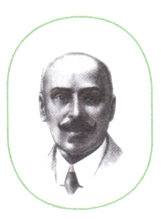 «Intermezzo»Історія написання: активно займаючись письменницькою й громадською діяльністю, М. Коцюбинський фізично й нервово виснажується; крім того, митець переживає глибоку душевну кризу: він закоханий у молоду дівчину Олександру Аплаксіну, серце хоче бути з нею, але... удома четверо дітей, хвора (божевільна) мати, осліпла сестра... Вибір Коцюбинського-людини, Коцюбинського — громадського діяча однозначний — обов’язок передусім... Потрібен просто відпочинок, невелика пауза, щоб знайти хоч яку-не-яку гармонію! Він відгукується на запрошення мецената Євгена Чикаленка та їде на відпочинок у село Кононівка. Цей епізод із власного життя й стане мотивом для написання новели.Intermezzo (від лат. intermedius — проміжний, середній) — музичний термін на позначення інструментальної п'єси довільної будови, іноді самостійного епізоду в опері (інструментальний, вокальний).Рік створення: 1908.Напрям: модернізм. Течія: імпресіонізм.Присвята: «Кононівським полям».Рід: епос.Жанр: новела, що тяжіє до есе.Тематичний різновид: соціально-психологічна новела з елементами філософської й пейзажно-імпресіоністичної.Тема: відпочинок людини — громадського діяча на лоні природи.Ідея: утвердження думки про місію митця й громадянина виконувати свій обов’язок — служити народу, про неможливість особистого спокою на тлі тяжкого життя простого люду; оспівування краси природи як джерела натхнення й зосередження гармонії.Мотиви: «відповідальність митця», «гармонія з природою», «людина й природа».Час: 1900-ті pp. Місце: панський маєток біля села (Кононівка), поля.Образи: людей: ліричний герой — громадський діяч, що втомлений активною діяльністю вирушає на короткий відпочинок з міста в село; неконкретизовані образи людей у потязі, візника, селян; природи: сонце, ниви у червні, три білих вівчарки (Пава, Трепов, Оверко); зозуля; жайворонок; сонце; скойка (мушля); поля; предметів і явищ: потяг; «залізна рука города»; моя утома; селянські хати.Символічні образи: потяг (символ металевого монстра, моря життя); людське горе (символ-уособлення); «білі мішки» (символ страчених (повішених) після революційних подій); вівчарки (Пава — символ дворянства, Трепов — символ жандармерії, Оверко — символ селянства); ніч (символ краси, одухотвореності, присутності Бога в усьому); зозуля (символ надії); жайворонок (символ натхнення); сонце (символ вічності й сили).Наявність переліку дійових осіб перед текстом зближує новелу «Intermezzo» з драматургією. «Дійові особи» новели мають глибокий символічний зміст. При цьому вони виразно можуть бути розподілені за ознаками позитивності (ниви у червні, сонце, жайворонки), нейтральності (три білих вівчарки, зозуля), негативності (залізна рука города, моя утома, людське горе).Композиція: складається з десяти невеликих етюдів-кадрів (цим Коцюбинський уже наближує появу такого жанру, як кіноповість, що буде створений О. Довженком) — монологів від І особи, що передають психологічні зміни в душі героя (утома від людей, їх бід, стрес, затишшя, рівновага, осяяня (відчуття героєм себе у скойці), повернення здатності сприймати людське горе). Сюжет: (експозиція — відсутня) — (зав’язка) рішення героя втекти з міста від буденності, проблем, людського горя — поїздка в потязі — людське море — залізна рука міста — перон — візник — перебування в маєтку — безсонні ночі — прогулянки полями (розвиток дії) — (кульмінація) зустріч героя зі «звичайним селянином», що символізує життя (жахливе, страшне), від якого недавно тікав герой, їх розмова про тяжке існування — (розв’язка) повернення ліричного героя у світ людей («Йду поміж люди. Душа готова, струни тугі, наладжені, вона вже грає...»).Художні засоби виразності: оскільки новела є одним із найяскравіших зразків імпресіоністичної прози в українській літературі, то тут представлений увесь арсенал художніх засобів (епітети, порівняння, метафори, символи), що допомагають передати враження (імпресію) людини від сприйняття життя на рівні кольорів, звуків, тактильних і нюхових відчуттів.«Тіні забутих предків»Історія написання: поїздки М. Коцюбинського в с. Криворівню на Гуцуль-щині, де він зустрічався з І. Франком, Лесею Українкою зародили в серці письменника любов до цього краю й дивних людей, що його населяють. Ці враження й лягли в основу філософсько-поетичного твору.Рік написання: 1911.Рід: епос. Жанр: повість.Тематичний різновид: соціально-побутова з елементами філософської.Напрям: модернізм. Течія: імпресіонізм із символічно-міфологічним елементом.Тема: життя гуцулів XIX — XX ст. на лоні природи за старими звичаями.Ідея: оспівування гармонійного співіснування людини й первісної природи, оспівування краси карпатської природи, возвеличення світлого кохання.Образи: людей: родина Гутенюків (батько, мати, Марічка); родина Палійчуків (батько, мати, Іван); Юра — мольфар (чарівник); Палагна — багата гуцулка; баба Хима; люди; міфологічних істот: Чугайстир — добрий лісовий дух, що боронить людей від нявок; Нявка — лісова мавка, загублена дівоча душа, з діркою замість спини, що обертається на дівчину й зводить чоловіків; щезник — лісовий дух; арідник — злий дух; природи: Карпатські гори; річка Черемош; Бескиди; хмарки; гроза; полонина, предковічний ліс; тварини; предметів і явищ: флояра (сопілка); трембіта; бартка (гуцульська сокирка); коломийки; похорон; голос сокири.Символічні образи: майже кожен із названих вище.Композиція (сюжет): (експозиція) зображення карпатської природи — збирання гуцульських родин на Храмове свято до церкви — бійка між родинами Гутенюків і Палійчуків на ґрунті давньої, незапам’ятної неприязні — (зав’язка) знайомство малих Івана й Марічки — зустрічі малих Івана та Марічки, які пасуть скотину — малий Іван вирізає флояру й підслуховує мелодію Чугайстира — зародження кохання й стосунків юних Івана та Марічки — Іван прощається з Марічкою перед тим, як іти на кілька місяців на пасовище — перебування Івана на полонині — повернення Івана, який довідується, що Марічка втопилася — пошуки Іваном Марічки, зникнення його на6 років — повернення Івана та його одруження на нелюбій Палагні — господарювання Івана й Палагни, «гуляння» Палагни в корчмі — Палагна проводить таємний обряд перед Великоднем і перша її зустріч із мольфаром — Палагна спостерігає битву Юра з грозовою хмарою — Палагна стає любаскою моль-фара й нехтує Іваном — бійка Івана з мольфаром — Іван іде в гори, де його починає зводити нявка, яка набула вигляду Марічки — Чугайстир наздоганяє нявку — Іван грає на флоярі, щоб примусити танцювати Чугайстира й тим урятувати нявку — (кульмінація) нявка повертається й заводить Івана до прірви — понівечений Іван помирає — (розв’язка) похорони Івана: сумна частина + веселощі.Художні засоби виразності: увесь арсенал, адже твір є зразком імпресіоністичного письма.Для зацікавлених: скориставшись QR-кодом, прослухайте  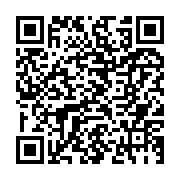 аудіо-версію новели “Intermezzo”  Тести для самоперевірки (на вибір одного із варіантів)1 варіант. Виконайте  он-лайн тести, перейшовши за посиланнямhttps://naurok.com.ua/test/start/892 варіант. Виконайте тести.Тестові завдання за темою «“Intermezzo”»(кожна правильна відповідь – 1 бал)1. У яких з названих творів М.Коцюбинського розгортається сюжет втечі ліричного героя від дійсності?А. "Intermezzo".                         Б. "Тіні забутих предків".В.  «Дорогою ціною".                Г. "Подарунок на іменини".2. У якому творі М.Коцюбинського головними героями є Утома, Ниви в червні, Зозуля, Залізна рука города?А.  "Fata morgana".                     Б. "Intermezzo".В. "Коні не винні".                       Г. "Тіні забутих предків".3. Про кого йде мова в наведеному фрагменті з новели М.Коцюбинського "Intermezzo": "Трепов! Оверко! Пава! Чотири пальці у рот - і дикий степовий свист. Біжать. Як троє білих ведмедів. Може, вони мене роздеруть, а може, приймуть запросини в поле."?А. Про міських приятелів.             Б. Про селян.В.   Про собак.	Г. Про образи зі сновидінь.4. З якого твору М.Коцюбинського наведено фрагмент: "Ми таки стрілись на ниві - мовчки стояли хвилину - я і людина. То був звичайний мужик. Не знаю, яким я йому здався, але крізь нього я раптом побачив купу чорних солом 'яних стріх, затертих нивами, дівчат у хмарі пилу, що вертають з чужої роботи, брудних, негарних... "?А.  "Коні не винні".                     Б. "Intermezzo".В. "Тіні забутих предків".           Г. "Подарунок на іменини".5. Кому М.Коцюбинський присвятив новелу "Intermezzo"?А.  Дружині Вірі Устимівні.        Б. Івану Франку.В. Кононівським полям.	Г. Лесі Українці.6. Твір М.Коцюбинського "Intermezzo" за жанром є:А. драматичним                 Б. епічним	        В. ліричним         Г. ліро-епічним7. Кому найбільше заздрить герой новели М.Коцюбинського "Intermezzo"? А. землі;                        Б. небу           В. планетам            Г. людям.          8. Кого мав на увазі ліричний герой, сказавши наприкінці твору «Ми таки стрілися» ("Intermezzo") А. людину; 	Б. жайворонка;        	В. сонце             Г. зозулю.9. Як називається форма викладу, використана у наведеному фрагменті новели М.Коцюбинського "Intermezzo":"Поїзд летів, повніш людського гаму... одна знайома дама п 'ятпадцять літ слабувала на серце... Трах - тарах-тах... Трах - тарах-тах... Дивізія наша стояла тоді... Трах - тарах-тах... Ви куди їдете?... Прошу білети... Трах -тарах-тах..."? А. Полілог.	Б. Потік свідомості.         В. Монолог.                       Г. Діалог.10. Як називається напрям у літературі кінця XIX - поч.. XX століття, представники якого прагнули передати свої враження від світу, відтворити його рухливість та мінливість? А. Романтизм.                  Б. Імпресіонізм.В. Символізм.                   Г. Натуралізм.11. Які риси імпресіонізму проявляються в оповіданні М.Коцюбинського "Intermezzo"? А. Другорядна роль сюжету.           Б. Точне дотримання місця, часу і дії зображуваних подій.В. Яскрава оригінальна тропіка, ускладнене асоціювання.Г. У зображенні героя віддається перевага відтворенню його мінливих душевних станів.12.  Що означає назва твору М.Коцюбинського "Intermezzo"?А. Музичний твір, що звучить в антракті.       Б. Ліричний твір.В. Пауза або перерва.                            Г. Невеликий інструментальний твір довільної форми.